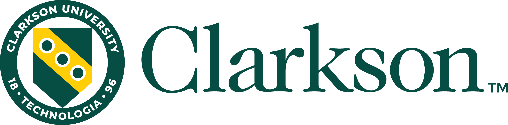 The Clarkson University Donor Advised Fund, a fund within the BNY Mellon Charitable Gift FundSM (“Gift Fund”), offers a simple and tax-efficient way to maximize the impact of your charitable giving. Contributions may be eligible for a tax deduction and grow tax-free, leveraging the value of your philanthropy. Grants are distributed at your own pace, providing the opportunity to develop a strategic approach that better supports your philanthropic vision. HOW IT WORKSWHY CHOOSE THE CLARKSON UNIVERSITY DONOR ADVISED FUND THE CLARKSON UNIVERSITY DONOR ADVISED FUND DETAILSHow to get startedBefore participating in the Clarkson University Donor Advised Fund, you should consult with your personal tax or legal advisor.Information about opening an account is available at https://bnymelloncharitablegiftfund.org/clarkson or by contacting Steven Smalling, Associate Vice President for Development, Clarkson University, at 315-244-7945 or sssmalli@clarkson.edu.ABOUT THE BNY MELLON CHARITABLE GIFT FUNDThe Gift Fund was established in 2013 to provide donors with a structured means to express their philanthropic values and priorities to family members and the community. Since that time, the Gift Fund has distributed more than $100 million to over 3,000 charities.CALL	888.213.7605EMAIL	bnymelloncharitable@bnymellon.comVISIT	https://bnymelloncharitablegiftfund.org/clarksonbnymelloncharitable.orgThis information should not be deemed an offer or solicitation with respect to the sale or purchase of securities. This material is not intended to constitute legal, tax, investment or financial advice. Neither the Gift Fund nor BNY Mellon, N.A. provides legal or tax advice. Effort has been made to ensure that the material presented herein is accurate at the time of publication; however, it is subject to change. Please refer to the Gift Fund’s Policies and Guidelines for more complete information about the Gift Fund and a description of the terms, fees and expenses, and risks associated with contributing to the Gift Fund. The material is not intended to be a full and exhaustive explanation of the law in any area or all of the tax, investment or financial options available. The information discussed herein may not be applicable to or appropriate for everyone and should be used only after consultation with professionals who have reviewed your specific situation.BNY MELLON CHARITABLE GIFT FUND is a service mark of The Bank of New York Mellon Corporation. All third party trademarks referred to in this document are service/trademarks of their respective owners. ©2020 BNY MELLON CHARITABLE GIFT FUND. All rights reserved.ContributeMake irrevocable gifts of cash, securities, or complex assets to the Clarkson University Donor Advised Fund, with an even split into two accounts:Discretionary Account: Grant to eligible charities (including Clarkson University)Clarkson Only Account: Grant to Clarkson University onlyInvestRecommend the investment strategy that best fits your giving plans.GrantResearch charities and make grant recommendations online.Track grant and gift history, change investment options, view statements, and manage your account online.SimpleEasy to establishOffers robust online capabilitiesStreamlines tax documentationFlexibleOffers a variety of investment options, including ESG & index strategiesAccepts complex assetsAllows committed support to Clarkson University and other non-profit organizationsTax EfficientGifts may be eligible for income tax deductionGifts of appreciated securities can offset capital gains taxes Assets grow tax-freeImpactfulHelps secure your legacy with Clarkson UniversityIntegrates philanthropy into financial planning and objectivesEnables you to share family values with future generationsContribute	GrantMinimum Initial Contribution: $5,000Minimum Additional Contributions: $250Minimum Grant: $250Maximum Grant: Unlimited (up to account balance)Anonymous Grants: YesInvestInvestInvestTraditional Strategies– Cash Reserve– Maximum Income– Income– Growth & Income– Growth– Aggressive GrowthESG Investment StrategiesThese pools invest in managers that consider environmental, social, and governance (ESG) issues in their investment process– ESG Maximum Income– ESG Income– ESG Growth & Income– ESG Growth– ESG Aggressive GrowthIndex Based Strategies – Cash Reserve– Large Cap Stock Index– Small/Mid Cap Stock Index– International Stock Index– U.S. Core Bond IndexFor a Discretionary Account or a Clarkson Only Account with assets greater than $3 million, individual security models can be selected to align with philanthropic objectives.For a Discretionary Account or a Clarkson Only Account with assets greater than $3 million, individual security models can be selected to align with philanthropic objectives.